Доступная среда МАДОУ АР  детский сад «Сибирячок»:Предоставление услуг на объекте:Предоставление услуг в дистанционном режиме - Услуга не предоставляетсяПредоставление услуг по месту жительства инвалида (на дому) - Услуга не предоставляется Значения условных обозначений  категорий инвалидовЗначения условных обозначений  категорий инвалидов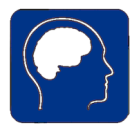 Инвалиды с нарушением интеллекта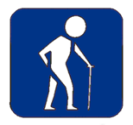 Инвалиды с нарушением  опорно -двигательного аппарата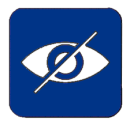 Инвалиды с нарушением зрения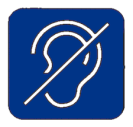 Инвалиды с нарушением слуха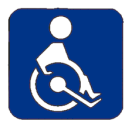 Инвалиды на кресле коляскеКорпусАдрес:Наличие кнопки вызова/Телефон:Предоставление услуг на объекте, частично доступно с сопровождением, для категорий граждан.Информация по доступности:Корпус № 1Тюменская область, Абатский район, с.  Абатское, ул. Ленина, 35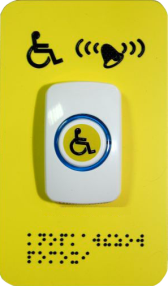 51-0-21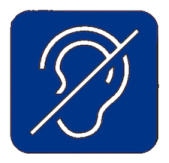 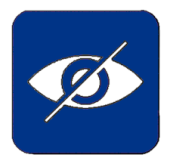 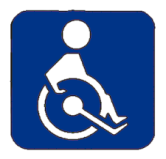 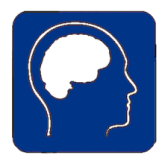 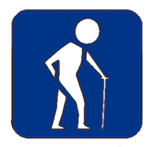 ПодробнееКорпус № 2Тюменская область, Абатский район, с.  Абатское, ул. 1 Мая, 2451-6-50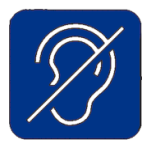 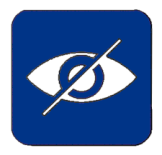 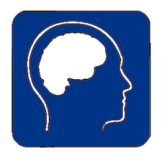 ПодробнееКорпус № 3Тюменская область, Абатский район, с.  Абатское, ул. Октябрьская, 4441-4-08ПодробнееДоступ категорий инвалидов на объект МАДОУ АР детский сад «Сибирячок»  по зонам с сопровождениемДоступ категорий инвалидов на объект МАДОУ АР детский сад «Сибирячок»  по зонам с сопровождениемНаименование зоныДоступность зоны для:Подходы к объекту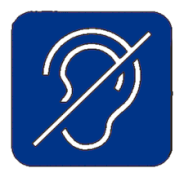 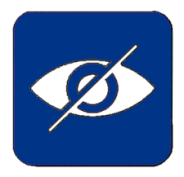 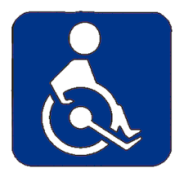 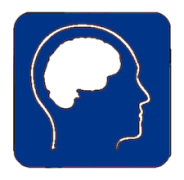 Входной узелдоступна частично, нужна помощь сотрудника ДОУПути движения внутри здания  (1 этаж)доступна частично, нужна помощь сотрудника ДОУПомещения, место обслуживания инвалидов(1этаж)доступна частично, нужна помощь сотрудника ДОУ  Санитарно-гигиенические помещения(1 этаж)доступна частично, нужна помощь сотрудника ДОУАвтостоянкиНе имеются